Subject:		GCSE Physical Education 	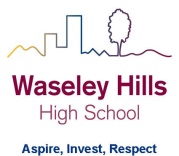 Teacher:	Mrs Dodds and Mr Boot Year:		10 		Topic/theme:  Don’t forget you can access the school drives and resources form the school website: https://www.waseleyhills.worcs.sch.uk/Lesson What you need to take from this lesson Resource to use or hyperlinkSuggested task 1Submit completed Coursework into the following emails ensure you save your document as your first and last name:Mrs Dodds Group: edodds@waseleyhills.worcs.sch.uk Mr Boots Group: aboot@waseleyhills.worcs.sch.uk    To know the names and location of a select list of bones in the human body (AO1)Be able to identify and apply the different types of bone in the skeletal system to sporting examples (AO2)Skeletal System Learning Mat Use books/ prior knowledge/internet to help support the task sheet 2Identify and define each stage of the information processing modelBasic Information Processing Model Document Use books/ prior knowledge/internet to help support the task sheet3Define arousalExplain the relationship between arousal levels and performanceLink skills to arousal levelExplain how the stress management techniques are carried out.Arousal Inverted U Theory Document Use books/ prior knowledge/internet to help support the task sheet4Define skill and abilityDescribe the different skill classificationsSkill Classification Document Use books/ prior knowledge/internet to help support the task sheet5Define/Identify the different types of goals and SMART GoalsGoal Setting Document Use books/ prior knowledge/internet to help support the task sheet